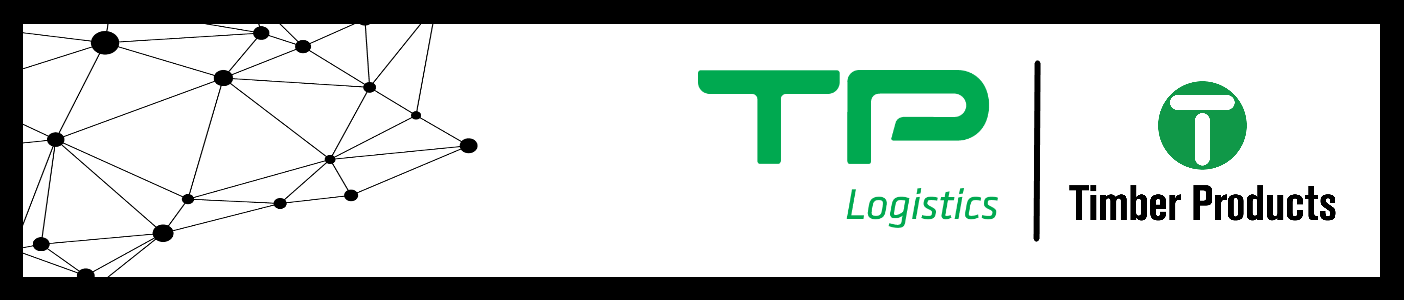 TP Logistics Announces New WebsiteCENTRAL POINT, Ore. – TP Logistics is excited to announce the launch of our new website at www.TPTrucking.com. The new website aligns the TP Logistics brand with the Timber Products brand and serves the dual purpose of communicating our service offerings to customers while providing a key recruiting tool to attract skilled talent to our rapidly growing organization.“We are excited to launch our updated website. The new site is conducive to our growth initiatives and helps us with a platform that expresses our aggressive growth targets. Our employees and customers, both current and future, will benefit from this newly enhanced website.” says Tom Gennarelli, VP of Trucking and Transportation.TP Logistics invites you to explore the new website and learn more about our full service logistics offerings. ###ABOUT TP LOGISTICSEstablished in 2020, TP Logistics is a transportation division of Timber Products Company that works in tandem with TP Trucking to deliver high quality 3rd party logistics services. TP Logistics provides truck, rail, intermodal and marine coordination for your transport needs. It also provides warehousing and port access to Savannah, GA. With locations in Oregon, Mississippi, and Georgia, TP Logistics operates in all 48 contiguous states. Learn more at: tptrucking.com ABOUT TIMBER PRODUCTS Founded in 1918, Timber Products Company produces a wide range of diversified wood products. Best known for its hardwood plywood, the company is committed to environmental sustainability and offers a fully integrated approach to manufacturing with company-owned forestland, nine manufacturing facilities, an international division, and a nationwide transportation and logistics division. Learn more at: timberproducts.com